ENTRE TODOS PODEMOS!Hoxe faremos un instrumento musical para dar un pouco de alegría e diversión a esta corentena.  Colgámosvos algunhas ideas, ímosvos pasar en grande!1º Castañuelas  con cartón e con chapas ou botóns. O cartón, dependendo da idade do neno, pódeno recortar eles ou un adulto, xa que a forza que hai que facer para recortar o cartón é considerable. Pegar as chapas e decora con cintas e pintura.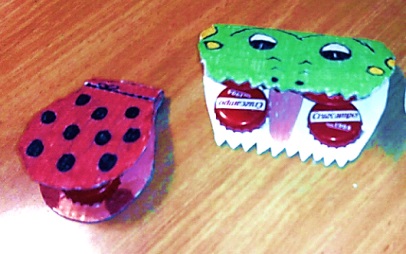 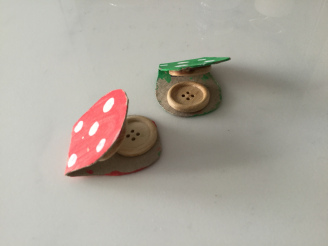 2 Frauta con Pallas: Collemos pallas e cortámolas en varios tamaños, ordenámolas de maior a menor para crear o noso instrumento de vento e pegámolo con cinta de washi tappe.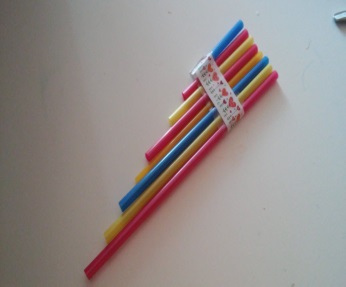 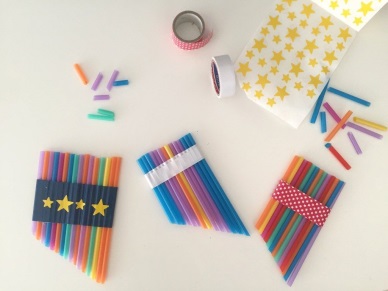 3 Maracas: Son moi sinxelas e podedes utilizar calquera cousa que teñades na casa como  arroz, lentellas,  garavanzos, podedes pintalos de cores para que sexa máis divertido e despois metelos na botella.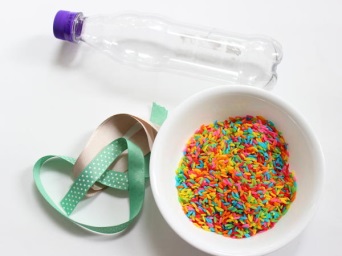 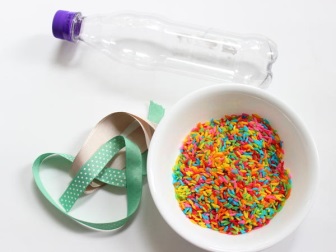 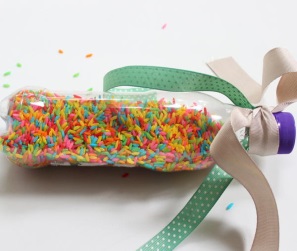 Non nos podemos esquecer dos nosos maiores polo que tamén lles propoñemos algunhas distraccións e pasatempos.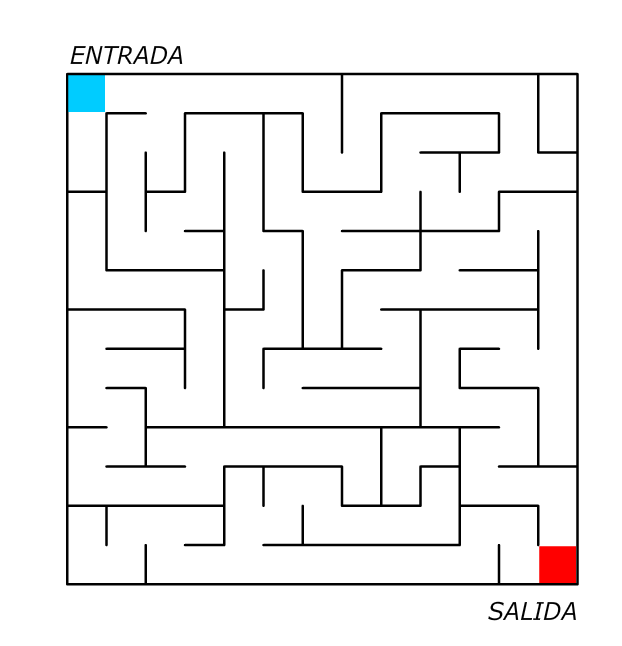 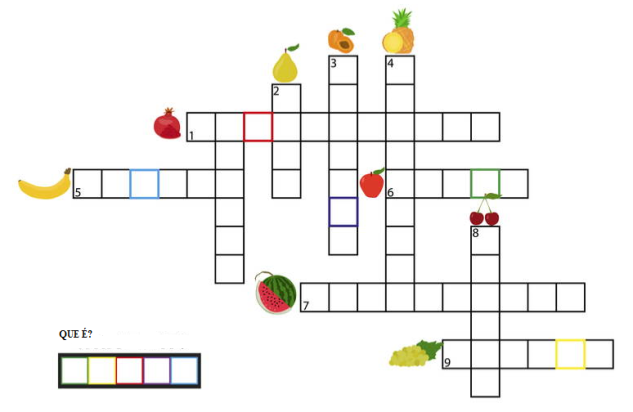 